Grupa Volkswagen i SEAT S.A. z nowym centrum e-mobilności w HiszpaniiGrupa Volkswagen ogłosiła dołączenie do hiszpańskiego programu rządowego PERTE (Strategicznych Projektów na rzecz Ożywienia i Transformacji Gospodarki). W ramach inicjatywy Grupa zamierza zbudować swoją trzecią fabrykę akumulatorów w Hiszpanii, przy zakładach SEAT-a w Martorell. Działanie wpisuje się zarazem w strategię hiszpańskiej marki Future: Fast Forward. Szczegóły wspólnych planów Grupy Volkswagen i przedsiębiorstwa SEAT S.A. przedstawiono podczas Dnia Strategii Nowego Samochodu, zakreślającej działania firm do 2030 roku. Koncern i hiszpańska marka wyraziły gotowość współpracy z rządem Hiszpanii, by uczynić ten kraj wiodące centrum e-mobilności. – Hiszpania mogłaby się stać strategicznym filarem elektryfikacji całego koncernu – stwierdza Herbert Diess, CEO Grupy Volkswagen. – Zakładamy możliwość zapewnienia całego łańcucha wartości technologii e-mobilnej: montażu samochodów elektrycznych, produkcji ich elementów oraz budowy nowej fabryki akumulatorów. W zależności od ogólnych ram oraz pomocy publicznej już od 2025 roku samochody z segmentu Small BEV mogłyby mieć napis Made in Spain. 40 gigawatogodzin mocyFabryka akumulatorów w Hiszpanii byłaby trzecią, po zakładach w Szwecji i Niemczech. W całej Europie koncern planuje rozmieszczenie sześciu gigafabryk umożliwiających sprawną elektryfikację branży motoryzacyjnej.– Lokalizacja nowej fabryki pozwoliłaby na bezpieczną dostawę akumulatorów do planowanej linii produkcyjnej samochodów elektrycznych w Hiszpanii – mówi Thomas Schmall, Prezes Zarządu Volkswagen Group Components. – Podobnie jak w przypadku działających już zakładów w Salzgitter i Skellefteå zależy nam realizacji inwestycji z partnerem strategicznym. Gdy budowa dobiegłaby końca, pod koniec obecnej dekady, zakłady miałyby łączną moc 40 gigawatogodzin. Elektryczny samochód SEAT-aDziałania wpisują się w plan Future: Fast Forward ogłoszony przez SEAT S.A. w marcu 2021 roku. Hiszpańska marka zakłada przewodzenie procesowi elektryfikacji branży motoryzacyjnej w Hiszpanii oraz rozpoczęcie produkcji miejskiego samochodu elektrycznego w 2025 roku. Podstawowym założeniem projektu jest uczynienie nowego modelu dostępnym dla możliwie jak najszerszej grupy odbiorców. Umożliwić ma to zakładana cena pojazdu rzędu 20-25 000 euro.– Chcemy działań wspólnie z rządem Hiszpanii, by uczynić ten kraj europejskim hubem elektryfikacji – mówi Wayne Griffiths, CEO SEAT S.A. – Oznacza to między innymi przystosowanie zakładów w Martorell do produkcji wyłącznie samochodów elektrycznych. Półwysep Iberyjski ma do odegrania kluczową rolę, by transport w Europie stał się neutralny klimatycznie do 2050 roku. Jesteśmy gotowi, by zmienić hiszpański rynek i przyczynić się do dekarbonizacji tej części Europy. SEAT to jedyna firma, która projektuje, produkuje i sprzedaje samochody w Hiszpanii. Należy do Grupy Volkswagen, a międzynarodową działalność prowadzi z siedziby zlokalizowanej w Martorell (w prowincji Barcelona). Eksportuje 80% produkowanych pojazdów i działa w 80 krajach na wszystkich kontynentach. W 2019 roku firma SEAT sprzedała łącznie 574 100 samochodów, ustanawiając nowy rekord sprzedaży.Grupa SEAT zatrudnia łącznię ponad 15 000 specjalistów w trzech centrach produkcyjnych zlokalizowanych w Barcelonie, El Prat de Llobregat oraz Martorell, w których powstają cieszące się dużym powodzeniem modele Ibiza, Arona i Leon. Pozostałe modele firma produkuje w Czechach, Niemczech, Portugalii oraz na Słowacji.SEAT jest największym przemysłowym inwestorem w badania i rozwój w Hiszpanii. Posiada własne centrum oprogramowania SEAT:CODE oraz centrum technologiczne, które funkcjonuje jako centrum wymiany wiedzy łączące 1000 inżynierów. Samochody firmy już teraz mogą pochwalić się najnowszymi rozwiązaniami z dziedziny łączności, a globalny proces cyfryzacji wdrażany przez SEAT-a ma na celu promowanie przyszłości opartej na mobilności.Stałe dążenie do innowacji przełożyło się na uruchomienie w Polsce w 2020 roku dwóch platform online ułatwiających klientom kontakt z marką SEAT oraz wybór i zakup samochodu. Wirtualny Salon dostępny na portalu SEAT.pl to interaktywny showroom oferujący ogólnodostępne pokazy samochodów na żywo oraz prywatne wideokonsultacje z doradcą, który przedstawi i omówi wybrany model. Platforma Sales Online dostępna pod adresem Sklep.SEAT.pl to z kolei kompletne narzędzie ułatwiające wyszukanie i zamówienie samochodu dostępnego w polskiej sieci dealerskiej SEAT-a. Sales Online zapewnia zarazem dostęp do atrakcyjnej oferty finansowej leasingu konsumenckiego, niedostępnego w stacjonarnych salonach marki.KONTAKT DLA MEDIÓW:Jakub Góralczyktel.: +48 61 62 73 063 | kom.: +48 690 406 063,Jakub.Goralczyk@seat-auto.pl | www.seatmedia.pl | twitter.com/SEATMedia_PL Biuro prasowe | Walk PRAgnieszka Kłusek | kom. +48 793 355 583Wojciech Wołk-Łaniewski | kom. +48 797 970 431seat@walk.pl | www.seatmedia.pl | twitter.com/SEATMedia_PL 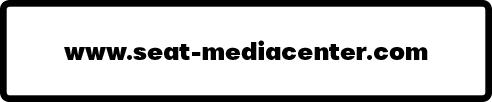 